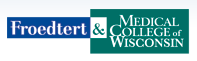 This is an example medication template to provide to patients prior to surgery. Within the Froedtert Health system, it is available as Smart Text: PAT FH PREOP MED INSTRUCTIONS.Pre-Surgery Medication InstructionsFollow the medication instructions below.  Your surgery may be cancelled if you do not follow the instructions.  Over the counter medication instructions:- Do NOT take Aspirin (or any medications containing Aspirin) 7 days before surgery- Do NOT take anti-inflammatory medications (e.g. Aleve, Ibuprofen, Motrin, Advil) 7 days before surgery- You may take Tylenol (acetaminophen) - Do NOT take herbal medications, multivitamins, or vitamin E containing supplements 7 days before surgeryPlease call the Preoperative Clinic at 414-805-6250 if your surgical date changesYou have questions about your medication instructionsIf you start new medicationsYour medications are changed before surgery Someone gives you instructions that are different than the ones you received today Specific instructions are: DO NOT STOP YOUR ASPIRIN before surgery if you have a stent(s) in your heart.  Unless you have discussed the risk of stopping aspirin with your surgeon and cardiologist, you should continue aspirin until surgery, the day of your surgery and after surgery. Patients having brain surgery should stop aspirin.Current Outpatient MedicationsCurrent Outpatient MedicationsCurrent Outpatient MedicationsMedicationMedicationSig•albuterol HFA 108 (90 Base) MCG/ACT inhalerContinue to take this medication as prescribed•amlodipine (NORVASC) 10 MG tabletContinue to take this medication as prescribed•ibuprofen (MOTRIN) 800 MG tabletStop 7 days before surgery•metoprolol succinate (TOPROL XL) 25 MG extended release tabletContinue to take this medication as prescribed•omeprazole (PRILOSEC) 20 MG delayed release capsuleContinue to take this medication as prescribed